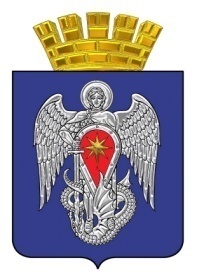 Контрольно-счетная комиссиягородского округа город МихайловкаВолгоградской областиЗАКЛЮЧЕНИЕ№ 12 - 28/04/2018 г.К проекту решения Михайловской городской Думы «Об исполнении бюджета городского округа город Михайловка Волгоградской области за 2017 год».             В соответствии с планом работы контрольно-счетной комиссии городского округа город Михайловка Волгоградской области, утвержденным распоряжением председателя КСК от 29.12.2017 № 29, в целях подготовки заключения на годовой отчёт об исполнении бюджета за 2017 год, с 18.04.2018 по 30.04.2018 г.,  председателем КСК В.Г. Гудковой, консультантом КСК У.С. Антонцевой, консультантом КСК Петровой Ю.П.,  проведена экспертно-аналитическая оценка проекта решения Михайловской городской Думы Волгоградской области  «Об исполнении бюджета городского округа город Михайловка Волгоградской области за 2017 год».Общие положения             Бюджетный кодекс Российской Федерации;            Федеральный закон от 06.10.2003 № 131-ФЗ «Об общих принципах организации местного самоуправления в Российской 	Федерации;              Устав городского округа город Михайловка;              Федеральный закон от 07.02.2011 № 6-ФЗ «Об общих принципах организации и деятельности контрольно-счетных органов субъектов РФ и муниципальных образований»;            Положение о контрольно-счетной комиссии городского округа город Михайловка, утвержденное решением Михайловской городской Думы от 28.12.2009 года № 482;            Положение о бюджетном процессе в городском округе город Михайловка, утвержденное решением Михайловской городской Думы от 31.03.2014 года № 867;            План КСК на 2018 год, утвержденный распоряжением председателя контрольно-счетной комиссии от 29.12.2017 № 29. Цель проверки            Установление соответствия отчета об исполнении бюджета городского округа город Михайловка положениям нормативных правовых актов по бюджетному процессу, в том числе Бюджетному кодексу Российской Федерации, решениям Михайловской городской Думы, иным муниципальным правовым актам.            Установление полноты и достоверности отчета об исполнении бюджета городского округа город Михайловка за 2017 год. Объект проверки            Отчет об исполнении бюджета городского округа город Михайловка за 2017 год.            При подготовке заключения использованы материалы экспертно-аналитических и контрольных мероприятий, проведенных контрольно-счетной комиссией в 2017 году и текущем периоде 2018 года.Соответствие отчета об исполнении бюджета за 2017 год Бюджетному кодексу Российской Федерации и Положению о бюджетном процессе.            В соответствии со ст.264.4 БК РФ и п.3 ст. 52  положения о бюджетном процессе, отчет об исполнении бюджета городского округа город Михайловка за 2017 год представлен Администрацией в Михайловскую городскую Думу  в установленный срок 29.03.2018 года.            Ежеквартальные сведения о ходе исполнения местного  бюджета и о численности муниципальных служащих, работниках муниципальных учреждений с указанием фактических затрат на их денежное содержание опубликованы в газете «Панорама новостей»: № 18(333) от 05.05.2017 г., «Призыв» № 60(17435) от 28.07.2017 г., «Призыв» № 89(17464) от 07.11.2017 г. Общая характеристика отчета об исполнении бюджета городского  округа город Михайловка за 2017 год.              В соответствии с Положением о бюджетном процессе, непосредственное составление бюджетной отчетности городского округа город Михайловка осуществляет комитет по финансам администрации городского  округа город Михайловка.              Проект Решения об исполнении бюджета городского округа представлен на рассмотрение в Михайловскую городскую Думу в следующих параметрах:тыс. руб.тыс. руб.                                     Бюджет городского округа город Михайловка по доходам за 2017 год исполнен в сумме 1490330,3 тыс. руб., в том числе по налоговым и неналоговым доходам в сумме 773918,0 тыс. руб., по безвозмездным поступлениям 716412,3 тыс. руб. Расходы в 2017 году составили 1511504,1 тыс. руб.              Решением Думы на 2017 год утвержден изначально бездефицитный бюджет. Фактически  бюджет городского округа за 2017 год исполнен с дефицитом  в сумме 21173,8 тыс. рублей. Источниками финансирования дефицита бюджета явилось изменение остатков средств на счетах бюджета городского округа.              На формирование резервного фонда в бюджете городского округа город Михайловка на 2017 год  первоначально предусматривались средства в сумме 500,0 тыс. рублей. Согласно отчету о расходовании средств резервного фонда администрации городского округа город Михайловка исполнение составило 292,9 тыс. руб. Расходы резервного фонда произведены в соответствии с установленными лимитами. Размер резервного фонда соответствует требованиям п.3 ст.81 БК РФ и не  превышает 3 процентов утвержденного решениями Михайловской городской Думы общего объема расходов.              По состоянию на 1 января 2017 года и на 1 января 2018 года задолженности по бюджетным кредитам нет.              Бюджетные кредиты из бюджета городского округа город Михайловка в 2017 году не выдавались.             Муниципальные гарантии городского округа город Михайловка  в 2017 году юридическим лицам не предоставлялись.Доходы бюджета.   Доходы бюджета создают финансовую базу для выполнения органами местного самоуправления возложенных на них функций удовлетворения публичных потребностей. В связи с этим вопросы пополнения доходной части местного бюджета за счет повышения налоговых и неналоговых доходов являются одним из основных направлений деятельности органов государственной власти и органов местного самоуправления. Особенно важна эта работа в период финансово-экономического кризиса в России, начавшегося в 2014 году и вызванного снижением цен на нефть и экономическими санкциями стран Запада в отношении России.  Информация о доходах городского округа город Михайловка Волгоградской области и их темпов роста за 2017 год приведена в приложении № 1.               При сравнении утвержденных плановых назначений с первоначальными параметрами бюджета:  налоговые и неналоговые доходы в течение года увеличены на 55403,5 тыс. руб. (7,5%), безвозмездные поступления увеличились на 224094,8 тыс. руб. 50,9%, расходы увеличились – на 321753,5 тыс. руб. (27,2%).           В отчетном периоде, при внесении изменений в городской бюджет, дефицит бюджета планировался в сумме 42185,3 тыс. руб. или  9,0 % от  общего годового объема поступлений без учета безвозмездных поступлений и поступлений налоговых и неналоговых доходов по дополнительным нормативам отчислений. Фактически дефицит бюджета составил 21173,8 тыс. руб. или 4,9%.            В течение года в бюджет пять раз вносились   изменения. Отклонение поступлений по доходам в размере,  превышающем 5% от утвержденного  плана на 2017 год,  произошло по следующим налогам и платежам:          -доходы от использования имущества, находящегося в государственной и муниципальной собственности ниже запланированных на 14,1 %, в том числе доходы, получаемые в виде арендной платы за земельные участки, государственная собственность на которые не разграничена и которые расположены в границах городских округов, а также средства от продажи права на заключение договоров аренды указанных земельных участков исполнены на 84,0% в сумме 73000,0 тыс. руб. (-16,0% от запланированных),  при этом по состоянию на 01.01.2018 года имеется задолженность за пользование земельными участками в сумме  69700,9 тыс. руб., что свидетельствует о том, что администрирование данного платежа осуществляется на недостаточном уровне;           -доходы от продажи материальных и нематериальных активов на 44,1% ниже уточненного плана. Объясняется неисполнением поступлений от реализации иного имущества, находящегося в собственности городских округов в части реализации основных средств по указанному имуществу. Имущество, запланированное к реализации в плане приватизации на 2017 год, реализовано не в полном объеме. Доходы от реализации имущества, находящегося в государственной и муниципальной собственности (основных средств) исполнены на 56,1 % или в сумме 2963,2 тыс. руб.            За анализируемый период в бюджет городского округа поступило 1490330,3 тыс. руб. (101,9 % утвержденных плановых назначений), в том числе: налоговые и неналоговые доходы – 773918,0 тыс. руб. (96,9 %), безвозмездные поступления – 716412,3 тыс. руб. (107,9%). В общей  сумме поступивших доходов доля налоговых и неналоговых платежей составляет  51,9%, безвозмездных поступлений – 48,1%, в предыдущем году данное соотношение составляло   52,7% и 47,3 % , в 2015 году 51,7 % и 48,3%  соответственно.            По сравнению с 2016 годом, в 2017 общая сумма доходов  уменьшилась на  42118,2 тыс. руб., при этом  налоговые и неналоговые доходы уменьшились на  33171,2 тыс. руб.,  безвозмездные поступления  уменьшились на  8947,0 тыс. руб.            Динамика поступлений общей суммы доходов, налоговых и неналоговых доходов в бюджет городского округа город Михайловка за 2015-2017 годы представлена в следующей таблице:     тыс. руб.            Из таблицы видно, что ежегодные налоговые и неналоговые доходы городского округа в период с 2015 по 2017 год снизились с 781591,0 тыс. руб. до 773918,0 тыс. руб. (-0,98 %), при этом  налоговые доходы увеличились с 600278,1 тыс. руб. до 662234,0 тыс. руб.(+10,3 %), неналоговые снизились с 181312,9 тыс. руб. до 111684,0 тыс. руб.(-38,4%).            Вместе с тем в анализируемом периоде наблюдается замедление темпов роста налоговых доходов, который в 2016 году составил 106,9 %, в 2017 году - 103,2 %. Снижение темпов роста налоговых доходов в основном обусловлено снижением темпов роста экономики России, в связи с кризисными явлениями, замедлением роста фонда оплаты труда.             В среднем, за рассматриваемый период, в структуре налоговых и неналоговых доходов городского бюджета налоговые доходы составляют наибольшую долю -85,6  %, а неналоговые доходы наименьшую долю 14,4 %.            На диаграмме приведена информация о структуре налоговых доходов городского округа в 2017 году.           Наибольший удельный вес в структуре налоговых доходов по-прежнему занимает налог на доходы физических лиц - 69,7 % (461320,3 тыс. руб.). В общей сумме налоговых доходов, доля налогов на имущество составляет 15,0 % (99411,0 тыс. руб.), налоги на совокупный доход - 9,5 % (62668,8 тыс. руб.), госпошлина  - 1,2  % (7839,0 тыс. руб.).            Анализ структуры налоговых платежей показывает, что в сравнении с 2016 годом увеличился удельный вес НДФЛ (с 68,9 % до 69,7%), доля поступлений от акцизов снизилась (с 5,8 % до 4,7%) – объясняется изменением дополнительных нормативов отчислений от налога на доходы физических лиц в местные бюджеты, норматива отчислений в местные бюджеты от акцизов и прогноза
поступлений по акцизам из других бюджетов бюджетной системы Российской Федерации в областной бюджет.            Анализ фактического исполнения доходной части бюджета городского округа в разрезе отдельных видов доходов за 2017 год в сравнении с плановыми показателями представлен в приложении №1.            Анализ структуры доходов бюджета городского округа город Михайловка за 2017 год показал:              Налоговые и неналоговые доходы бюджета в 2017 году уменьшились в абсолютном значении на 33171,2 тыс. руб.,  в процентном отношении на 4,1 процентных пункта и составили 773918,0 тыс. руб. или  51,9% в общей сумме доходов бюджета городского округа. На изменение доли налоговых и неналоговых доходов повлияло снижение суммы поступлений по неналоговым доходам, как в абсолютном, так и в относительном значении. Доля безвозмездных поступлений в бюджет городского округа  увеличилась на 0,7 процентных пункта, при этом абсолютная величина безвозмездных поступлений уменьшилась на 9465,8 тыс. руб.                 Безвозмездные поступления в 2017 году составили 716210,9 тыс. руб. (48,1 %).       Динамика изменения  доходов в 2017 году по отношению к 2016 году        тыс. руб.      Поступление налоговых доходов в разрезе конкретных налогов и сборов.       Налоговые доходы бюджета городского округа город Михайловка за 2017 год исполнены в сумме 662234,0 тыс. руб., или 104,1% к первоначальному плану и 98,6% к утвержденному  плану.  По сравнению с предыдущим годом сумма налоговых поступлений в 2017 году увеличилась на 20377,7  тыс. руб., и в общей структуре доходов составила  44,4 %.  Снижение поступлений по налоговым доходам  наблюдается по единому налогу на вмененный доход на 2699,8 тыс. руб. или 5,5 % и акцизам на автомобильный и прямогонный бензин, дизельное топливо, моторные масла на 6661,4 тыс. руб. или 17,7 %.   Исполнение по единому  налогу на вмененный доход в 2017 году составило 46410,6 тыс. руб., или 89,9 % от первоначального плана, 95,5%  от величины утвержденного плана и 94,5 % от суммы поступлений прошлого года. Снижение поступлений по отношению к предыдущему году и первоначальному плану объясняется снижением торговых площадей и уменьшением количества предпринимателей 3 индивидуальных предпринимателя и 1 организация, а также переход на иной режим налогообложения 1 организации и одного индивидуального предпринимателя. Исполнение по акцизам в 2017 году составило 30994,8 тыс. руб., или 84,0 % от первоначального плана, 97,2%  от величины утвержденного плана и 82,3 % от суммы поступлений прошлого года. Снижение поступлений по акцизам по отношению к предыдущему году объясняется изменениями, внесенными в Бюджетный кодекс РФ, согласно которым процент отчислений в бюджеты субъектов РФ в 2017 году уменьшился с 88% до 61,7 %., т. е. уменьшилась сумма отчислений в бюджет Волгоградской области, а вместе с ней и поступления в бюджет городского округа город Михайловка.      По остальным налоговым платежам, в сравнении с предыдущим годом, наблюдается рост поступлений:                  -по НДФЛ     на 19035,6 тыс. руб., или на 4,3 %;                  -налог на имущество физических лиц на 5122,3 тыс. руб., т.е. сумма поступлений увеличилась на 40,8 %;                  -по единому сельскохозяйственному налогу  на 1289,6 тыс. руб., или на 11,2 %;                  -налогу, взимаемому в связи с применением патентной системы налогообложения на 749,5 тыс. руб. или на 28,0 %;                  -по земельному налогу на  2695,5 тыс. руб. или на 3,4%.           Повышение произошло в результате изменения законодательства, изменения нормативов отчислений, роста фонда оплаты труда, увеличением доходов от реализации урожая, увеличением количества налогоплательщиков, вводом и приватизацией жилищного фонда, увеличением количества предпринимателей, находящихся на патентной системе налогообложения.           План по доходам не исполнен  по НДФЛ - 98,8 %, налог на имущество физических лиц - 97,9% (в связи с изменениями в законодательстве и переносом сроков уплаты на 01 декабря), по земельному налогу – 99,1 % (невыполнение плановых поступлений налога с организаций, объясняется оспариванием кадастровой стоимости земельных участков крупными налогоплательщиками. Выпадающая сумма доходов составила 6297,0 тыс. руб. Льготы  по налоговым платежам.         Льготы по земельному налогу установлены:на основании Решений Михайловской городской Думы;в соответствии со статьей 395 Налогового Кодекса РФ:                       - органам местного самоуправления;                      - Ветеранам и инвалидам ВОВ, а также ветеранам и инвалидам боевых действий;                      -Героям Советского Союза, Героям Российской Федерации, полным кавалерам ордена Славы;                      - инвалидам, имеющим I группу инвалидности, а также лицам, имеющим II группу инвалидности;                      - инвалидам детства, лицам, имеющим на иждивении инвалидов детства;                       - лицам, имеющим право на получение социальной поддержки по ФЗ РФ;          - физическим лицам, принимавшим в составе подразделений особого риска непосредственное участие в испытаниях ядерного и термоядерного оружия, ликвидации аварий ядерных установок на средствах вооружения и военных объектах;          - физическим лицам, получившим или перенесшим лучевую болезнь или ставшим инвалидами в результате испытаний, учений и иных работ, связанных с любыми видами ядерных установок, включая ядерное оружие и космическую технику.                      -автономным учреждениям, бюджетным и казенным учреждениям, созданным органами местного самоуправления для осуществления управленческих, социально- культурных, научно- технических функций некоммерческого характера, деятельность которых финансируется из городского бюджета.         Сумма выпадающих доходов по налогу на имущество в соответствии с Решением МГД     от 20.11.2014 года № 925  "О налоге на имущество физических лиц",  составила 23,1 тыс. руб. Льгота предоставлена  совместно проживающим родителям и детям многодетных семей, признанных таковыми согласно Закону Волгоградской области от 21 ноября 2008 г. N 1775-ОД "О мерах социальной поддержки многодетных семей в Волгоградской области", за исключением детей, находящихся на полном государственном обеспечении.Меры принудительного взыскания задолженности и состояние задолженности по налоговым платежам.         В администрации городского округа город Михайловка продолжается работа межведомственной комиссии по мобилизации доходов в консолидированный бюджет Волгоградской области и бюджет городского округа, а также вопросам неформальной занятости. В работе комиссии принимают участие работники  налоговой службы, службы судебных приставов, начальники отдела администрации, руководитель центра занятости населения, государственный инспектор по охране природы, председатель КСК, а также представители внебюджетных государственных фондов.         Задачами комиссии являются обеспечение взаимодействия территориальных подразделений федеральных органов исполнительной власти, исполнительных органов местного самоуправления при осуществлении ими своих полномочий по формированию и увеличению налоговых и неналоговых доходов, организация работы по обеспечению выполнения требований трудового законодательства в части своевременности и полноты выплаты заработной платы. Кроме того, на заседаниях комиссии рассматриваются вопросы соблюдения работодателями оплаты труда не ниже установленного регионального минимума и снижения неформальной занятости населения.         В результате проведенной работы по сокращению неформальной занятости населения было заключено 1014 трудовых договоров, в качестве индивидуальных предпринимателей зарегистрирован 401 человек.         В 2017 году комиссией проведено 120 заседаний (на 16 заседаний меньше, чем в 2016 году), на которые приглашено 2946 (-3,4%) хозяйствующих субъекта и физических лиц, из них 1493 работодателя  по вопросам соблюдения регионального минимума по заработной плате и поступлениям, НДФЛ.           По результатам работы комиссии в 2017 году дополнительно поступило во все уровни бюджета 32847,6 тыс. руб. (-9,8 %, по отношению к предыдущему году), в том числе за счет увеличения налоговой базы привлечено- 1948,8 тыс. руб.            Однако,  несмотря  на принятые меры,  остается резерв пополнения доходной части бюджета в виде отработки оставшейся суммы текущей недоимки по налоговым платежам. Сумма  недоимки в городской бюджет по состоянию на 01.01.2018 года составила 28006,4 тыс. руб. По сравнению с началом предыдущего года недоимка по налоговым платежам, которые являются основными в формировании местного бюджета, выросла на 497,4 тыс. руб. или 1,8 %. Недоимка увеличилась по земельному налогу, НДФЛ. Недоимка является текущей со сроком уплаты 01.12.2016 года. Налогоплательщикам, допустившим недоимку, требования об уплате налогов направлены в соответствии с графиком УФНС России по Волгоградской области. Остальные меры принудительного взыскания будут применены к налогоплательщикам по утвержденному графику ИФНС, согласно действующему законодательству,  в 2018 году.   Сумма недоимки  по налоговым платежам, которые являются основными в формировании местного бюджета в 2017 году                                                                                  тыс. руб.Поступление неналоговых доходов.        Неналоговые доходы в 2017 году исполнены на 88,1%  от плана и поступили в объеме 111684,0 тыс. руб., что составляет  7,5%  суммы доходов городского округа. По сравнению с 2016 годом, в 2017 поступления уменьшились на 53548,9 тыс. руб., или на 32,4%.        Объем неналоговых доходов в первоначально утвержденном бюджете составил 110164,0 тыс. руб., который в течение года уточнялся в сторону увеличения на 1520,0 тыс. руб. Таким образом, отклонение от первоначально утвержденного плана составляет 1,4 %. Структура неналоговых доходов выглядит следующим образом:доходы, получаемые в виде арендной либо иной платы за передачу имущества  65,4 %;доходы от продажи материальных и нематериальных активов  6,7 %;доходы от оказания платных услуг и компенсации затрат государства  9,8 %;штрафы, санкции   4,7 %;платежи за пользование природными ресурсами   2,2 %;перечисление части прибыли муниципальных унитарных предприятий   1,8 %;прочие доходы от имущества и прав находящегося в муниципальной собственности  8,6%;прочие неналоговые поступления  0,8 %.        Анализ структуры неналоговых доходов показал значительное изменение удельного веса доходов, получаемых в виде арендной или иной платы за передачу имущества (с 75,4% до 65,4%), от продажи материальных и нематериальных активов (с 8,0% до 6,7%) и доходов от оказания платных услуг и компенсации затрат государства (с 8,1 % до 9,8%).            Доходы от использования имущества, находящегося в государственной и муниципальной собственности составляют 84646,4 тыс. руб. или 75,8 % в общей сумме неналоговых  платежей.  Бюджетные назначения исполнены на 85,9 % к утвержденному плану. К уровню 2016 года поступления уменьшились на 45235,9 тыс. руб., или на 34,8 % . Снижение поступлений относительно прошлого года произошло за счет снижения доходов от сдачи в аренду имущества (оспаривание физическими и юридическими лицами кадастровой стоимости земель). В результате оспаривания крупным плательщиком (ОАО «Себряковцемент») кадастровой стоимости земельных участков под карьерами, образовалась переплата за 2016 год, которая пошла в зачет текущих платежей.Вышеуказанные доходы включают в себя:            1. Арендная или иная плата за передачу в возмездное пользование муниципального имущества составляет 73000,0 тыс. руб. или 86,2 % от общей суммы доходов от использования имущества, находящегося в государственной и муниципальной собственности, поступивших в 2017 году. Фактическое поступление арендной платы или иной платы за передачу в  возмездное пользование имущества относительно первоначально утвержденных плановых назначений составило 102,4 %. Плановые назначения указанных доходов исполнены на 84,0 %. По сравнению с 2016 годом поступления по данному виду доходов уменьшились на 51528,9 тыс. руб. или на  41,4 %. Поступления по арендным платежам сложились исходя из кадастровой стоимости земельных участков с учетом коэффициентов, применяемых при расчете арендной платы за земельные участки и поступлений от аренды муниципального имущества.                 В целях обеспечения дополнительных поступлений и сокращения задолженности в городском округе  действует постоянная комиссия по вопросам погашения задолженности в бюджет городского округа. Отделом земельных отношений проводится работа по направлению должникам досудебных требований о погашении задолженности, проводится работа по передаче материалов в отдел по правовому обеспечению для дальнейшего взыскания в судебном порядке. За период с 01.01.2017 по 31.12.2017 года направлено 458 (на 232 меньше, чем в предыдущем году) требований на сумму 24666,3 (-17127,2)тыс. руб. В результате  работы комиссии и отдела, должниками оплачено арендной платы по 132 предъявленным претензиям в размере 754,4 тыс. руб.             Однако, несмотря на то, что работа по взысканию задолженности ведется активно, по состоянию на 01.01.2018 года, по арендной плате за пользование земельным участком имеется задолженность в сумме 69700,9 (+5917,6, относительно предыдущего года) тыс. руб., в том числе текущая задолженность 2017 года 26178,9 тыс. руб., по наиболее крупным должникам задолженность составляет  20758,4 тыс. руб., (в т.ч., отработана задолженность в полном объеме в сумме 14225,2 тыс. руб. На остальную задолженность  крупных плательщиков в сумме 6211,8 тыс. руб. направлены только досудебные требования). В целом задолженность по сравнению с началом  года увеличилась на 5917,6 тыс. руб. или 9,3 %, что свидетельствует о том, что администрирование данного платежа осуществляется на недостаточном уровне.            Администрацией городского округа не в полной мере обеспечивались полномочия администратора доходов в части сокращения задолженности по заключенным договорам аренды муниципального имущества. За 2017 год общая сумма задолженности по доходам от  аренды муниципального имущества увеличилась на 192,6 тыс. руб. и по состоянию на 01.01.2018 года составила 262,9 тыс. руб. Наиболее крупные суммы задолженности имеют следующие плательщики:          -ПОУ «Михайловская автошкола»  136,6 тыс. руб.;          -ОАО «Себряковтелеком» 75,7 тыс. руб.;          -ООО «Волос» 30,7 тыс. руб.             Для взыскания задолженности по состоянию на 01.01.2018 года администрацией применены следующие меры принудительного взыскания: направлены претензии на сумму 162,9 тыс. руб., передано в правовой отдел для взыскания задолженности  в судебном порядке материалы на сумму 177,8 тыс. руб., то есть задолженность отработана не в полном объеме и остается резерв пополнения доходной части бюджета.       2. В соответствии со ст. 62 БК РФ неналоговые доходы местных бюджетов формируются в соответствии со ст. 41,42 и 46 БК РФ, в том числе за счет части прибыли МУП, остающейся после уплаты налогов и иных обязательных платежей, в размерах, определяемых в порядке, установленном муниципальными правовыми актами представительных органов муниципальных образований.      Пунктом 2.3. Решения Михайловской городской Думы Волгоградской области от 16.04.2014 года № 876 «Об утверждении Порядка определения размера части прибыли, подлежащей перечислению в бюджет городского округа город Михайловка Волгоградской области муниципальными унитарными предприятиями» предусмотрено, что размер части прибыли, подлежащей перечислению в бюджет городского округа муниципальным унитарным предприятиям, устанавливается Михайловской городской Думой и не может быть более 25% и менее 10%, остающейся в распоряжении муниципальных унитарных предприятий прибыли после уплаты налогов и иных обязательных платежей на очередной финансовый год. Пунктом 3.1. вышеуказанного Решения установлен срок  уплаты части прибыли, остающейся в распоряжении МУП, а именно,  до 1 августа.       Решением Михайловской городской Думы Волгоградской области от 11.06.2014 года № 882 «Об установлении размера отчислений части прибыли муниципальных унитарных предприятий, подлежащей перечислению в бюджет городского округа город Михайловка Волгоградской области» утвержден размер части прибыли, остающейся в распоряжении муниципальных унитарных предприятий, подлежащей перечислению в бюджет – 15 процентов.  Согласно протоколу заседания балансовой комиссии по определению эффективности деятельности муниципальных унитарных предприятий, по итогам работы за 2016 год, от 27.04.2017 года результатом хозяйственной деятельности шести муниципальных унитарных предприятий из девяти является прибыль. Постановлением Администрации городского округа город Михайловка Волгоградской области от 11.07.2017 г. № 1730 «О перечислении части прибыли муниципальных унитарных предприятий в бюджет городского округа город Михайловка Волгоградской области» установлено, что муниципальным унитарным предприятиям, в срок до 1 августа,  необходимо перечислить 15 процентов  части прибыли, оставшейся после уплаты налогов,  в бюджет города. Проверкой установлено, что муниципальное унитарное предприятие «МВКХ» 15 % части прибыли, остающейся в распоряжении МУП, подлежащей перечислению в бюджет городского округа город Михайловка Волгоградской области за 2016 год составило 206,4 тыс. руб. В бюджет данная сумма не перечислена. Кроме того,           МУП «Прометей» часть прибыли в сумме 34,45 тыс. руб. перечислены в бюджет с нарушением установленного срока, а именно, 02 августа 2017 года.         Доходы от перечисления части прибыли, остающейся после уплаты налогов  за 2016 год составили 2004,2 тыс. руб., что составляет 2,4 % от общей суммы доходов от использования имущества, находящегося в государственной и муниципальной собственности.          Выполнение поступлений по отношению к утвержденному плану  составляет 100,0 %, предыдущему году 72,4 %.              3. Прочие доходы от использования имущества и прав, находящихся в муниципальной собственности,  составляют    9642,1 тыс. руб., или 11,4 % от общей суммы доходов от использования имущества, находящегося в государственной и муниципальной собственности. Отклонение от  утвержденных плановых показателей  (-2,9) тыс. руб., или (0,03 %), от первоначального плана на 2017 год (-657,9) тыс. руб. или (-6,4) %.              Доходы от  продажи материальных и нематериальных активов, а именно, фактические поступления по доходам от реализации имущества в 2017 году составили 7532,2 тыс. рублей (76,7 %) от плана с учетом всех внесенных изменений (9815,0 тыс. руб.). К уровню 2016 года общая сумма поступлений уменьшилась на 43,6 %. В общей сумме неналоговых доходов  доходы от реализации имущества составляют 6,7 %,  из них:- 4569,0 тыс. руб. доходы от продажи земельных участков (4,0 % в составе неналоговых доходов). Отклонение от  утвержденных плановых показателей  (+39,0) тыс. руб., или (+0,9 %), от первоначального плана на 2017 год (+1539,0) тыс. руб. или (+50,8) %;- 2505,1 тыс. руб. (2,2 % в составе неналоговых доходов) в рамках реализации Федерального закона от  № 159-ФЗ «Об особенностях отчуждения недвижимого имущества, находящегося в государственной собственности субъектов Российской Федерации или в муниципальной собственности и арендуемого субъектами малого и среднего предпринимательства, и о внесении изменений в отдельные законодательные акты Российской Федерации» Отклонение от  уточненных плановых показателей  (-79,8) тыс. руб., или (-3,1 %), от первоначального плана на 2017 год (+75,2) тыс. руб. или (+3,1) %;-22,0 тыс. руб. (0,02%) доходы от реализации материальных запасов по указанному имуществу (реализация металлолома Катасоновской сельской территорией и МКОУ СШ № 3);-436,1 тыс. руб. (0,5 % в составе неналоговых доходов) в рамках реализации Закона 178-ФЗ. Отклонение от  утвержденных плановых показателей  (-2263,9) тыс. руб., или (-83,8 %), от первоначального плана на 2017 год (-563,9) тыс. руб. или (-56,4) %.             Проверка показала: из 16 нежилых объектов, включенных в План приватизации в 2017 году:- приватизировано 3 объекта (18,8 %), общей площадью 2051,6 кв. м., в том числе 3 здания (общей площадью 2051,6 кв. м);- не приватизировано 13 объектов (81,2 %), общей площадью 2597,3 кв. м, в том числе 38 зданий (общей площадью 2597,3 кв. м.)             Два приватизированных объекта реализованы путем проведения открытого аукциона, один посредством публичного предложения. Общая цена продажи за три объекта составила 1243,6 тыс. руб.  В бюджет городского округа, в 2017 году,  поступило 436,1 тыс. руб., на временный счет администрации ошибочно зачислено 807,5 тыс. руб. Таким образом, фактическое исполнение бюджета, в 2017 году,  составило 16,2 %. Перевод денежных средств в размере 807,5 тыс. руб. на КБК 75211402043040000410 произведен в январе 2018 (пл. поручение от 10.01.2018 № 817337). По восьми объектам приватизации проводились аукционы и продажа посредством публичного предложения, однако заявок не поступало.                В целом анализ выполнения администрацией города Михайловки Плана приватизации в 2017 году и поступления доходов в бюджет городского округа от реализации муниципального имущества показал, что одни из главных целей приватизации объектов муниципальной собственности городского округа город Михайловка  - повышение эффективности управления муниципальной собственностью городского округа город Михайловка, мобилизация доходов в бюджет города Михайловки в полном объеме не достигнуты.                 Доходы от оказания платных услуг.  Поступления по вышеуказанным доходам  планировались с учетом реорганизации казенных учреждений дошкольного образования в бюджетное учреждение. Доход от иной приносящей доход деятельности у бюджетного учреждения в бюджет городского округа не зачисляется, а остается в распоряжении учреждения.  К уровню 2016 года общая сумма поступлений уменьшилась на 2418,4 тыс. руб. или на 18,0%.  Фактические поступления   в 2017 году составили 10955,2 тыс. руб., что выше первоначально запланированных сумм на 2142,2 тыс. руб. или на 24,3 %. Отклонение фактических поступлений от уточненных плановых показателей составляет +42,2 тыс. руб. План по доходам от оказания платных услуг выполнен на 100,4 %.                    Поступление в доход бюджета городского округа город Михайловка за 2017 год платежей при пользовании природными ресурсами составило 2505,5 тыс. руб., или 100,9 % по отношению к уточненному плану.                  «Штрафы, санкции, возмещение ущерба» в 2017 году поступили в бюджет городского округа в сумме 5197,9 тыс. руб. или 101,9% по отношению к уточненному плану. По сравнению с 2016 годом   поступления уменьшились на 519,8 тыс. руб. или  на 9,0 %.  Предоставление льгот по  неналоговым платежам                     Категория арендаторов, имеющих льготы по арендной плате за землю, определена Порядком расчета арендной платы за земельные участки, государственная собственность на которые не разграничена и земельные участки, находящиеся в собственности Волгоградской области, предоставленные в аренду без торгов, утвержденного постановлением администрации Волгоградской области от 22.08.2011 № 469-п (ред. от 28.07.2014).                   Значения льгот утверждены решением Михайловской городской Думы от 05.05.2008 г. № 322 «Об утверждении значений коэффициентов к Порядку расчета арендной платы за земельные участки, государственная собственность на которые не разграничена, и земельные участки, находящиеся в собственности Волгоградской области».  Сумма выпадающих доходов в 2017 году составила  7493,0 тыс. руб.. Безвозмездные поступления.                Безвозмездные поступления предусматривались первоначально в размере 440066,4 тыс. рублей. С учетом поправок, безвозмездные поступления на 2017 год утверждены в сумме  664231,2 тыс. руб. Уточненный план по доходам превышает утвержденный объем доходов по решению по безвозмездным учреждениям на 224164,8 тыс. руб. Изменения в сводную роспись внесены в соответствии со ст. 217 Бюджетного Кодекса Российской Федерации без внесения изменений в решение о бюджете. Фактическое исполнение составило 716412,3 тыс. руб. или 107,9% к уточненному плану. В 2017 году безвозмездные поступления получены в виде субвенций, субсидий, дотации на поддержку мер по обеспечению сбалансированности местных бюджетов, в том числе: - субсидии бюджетам бюджетной системы Российской Федерации (межбюджетные субсидии 85289,7 тыс. руб., бюджетные назначения исполнены на 99,0 %); -   субвенции бюджетам субъектов РФ и муниципальных образований составили 630479,2 тыс. руб., что составляет 109,5% к уточненным плановым показателям;- иные межбюджетные трансферты 1284,2 тыс. руб., что составляет 97,0 % к уточненному плану; -  дотации бюджетам на поддержку мер по обеспечению сбалансированности бюджетов  1092,1 тыс. руб., бюджетные назначения исполнены на 93,3 %;-  прочие безвозмездные поступления (денежные пожертвования от физических лиц) 199,0 тыс. руб., или 284,0 %;-  прочие безвозмездные поступления в бюджеты городских округов 1,2 тыс. руб. (поступления не планировались);- доходы бюджетов бюджетной системы от возврата бюджетами остатков субсидий, субвенций и иных трансфертов, имеющих целевое назначение, прошлых лет 1,2 тыс. руб.;-   возврат остатков субсидий, субвенций и иных межбюджетных трансфертов, имеющих целевое назначение, прошлых лет (-1934,3) тыс. руб.         Дефицит бюджета, источники его покрытия, состояние муниципального долга.         Решением Михайловской городской Думы «О бюджете городского округа на 2017 год» от 29.12.2016 года № 1122 дефицит бюджета не планировался.  В течение 2017 года дефицит бюджета городского округа изменялся  в сторону увеличения до  42185,3 тыс. руб.         Фактически при исполнении бюджета сложился дефицит в сумме 21173,8 тыс. руб. Источники финансирования дефицита бюджета, изменение остатков средств на счетах по учету средств бюджета городского округа в течение соответствующего финансового года в сумме 36467,2 тыс. руб.                                                                                                                                           тыс. руб.            Кредиты юридическим лицам из бюджета городского округа город Михайловка не выдавались, муниципальные гарантии не представлялись.Состояние дебиторской и кредиторской задолженности.тыс. руб.            Дебиторская задолженность бюджета города по состоянию на 01.01.2018 года увеличилась на 803,5 тыс. руб. по сравнению с началом года и составила 116711,8 тыс. руб. Дебиторская задолженность складывается в основном из задолженности по доходам - 82101,8 тыс. руб. (расчеты с плательщиками доходов от собственности 70942,2 тыс. руб.(+ 5293,8 тыс. руб.), расчеты с плательщиками доходов от оказания платных услуг 1126,1 тыс. руб.(+274,8 тыс. руб.), расчеты по доходам от операций с основными средствами 9315,9 тыс. руб.(-1697,7 тыс. руб.), расчеты по доходам от операций с непроизведенными активами 629,6 тыс. руб.( +554,9 тыс. руб.) и пр.), задолженности по расходам 1243,5 тыс. руб. (расчеты по оплате труда 24,2 тыс. руб., аванс по коммунальным услугам 2,2 тыс. руб., приобретение нефтепродуктов 29,2 тыс. руб., приобретение основных средств 25,9 тыс. руб., расчеты с подотчетными лицами по оплате услуг связи 895,4 тыс. руб. (выданы конверты, марки в декабре 2017 года), задолженности по ущербу и другим доходам  32969,8 тыс. руб. (-4316,1 тыс. руб.) (наиболее крупные суммы: неотработанный подрядчиком аванс по строительству детского сада в п. Отрадное в сумме 21522,7 тыс. руб.,   аванс за работы по строительству сельских участковых больниц в х. Плотников-2, х.Троицкий 2962,3 тыс. руб., неустойка по муниципальным контрактам за нарушение сроков выполнения работ по решениям суда 11206,4 тыс. руб., задолженность по возмещению из Фонда социального страхования и переплаты по налогу на имущество 643,3 тыс. руб.). Рост задолженности сложился в основном: по арендной плате за земельные участки на сумму 5917,6 тыс. руб., задолженность по родительской плате за уход и присмотр за детьми на сумму 182.6 тыс. руб., по доходам от сдачи в аренду имущества, составляющего муниципальную казну (по плате по договорам социального найма и найма муниципального жилого фонда на 469,3 тыс. руб.).            Кредиторская задолженность составляет на 01.01.2018 г. 65782,3 тыс. руб., из них: 1. Расчеты по принятым обязательствам 36003,5 тыс. руб. (+12252,3 тыс. руб.), в том числе задолженность арендаторам за питание детей в образовательных учреждениях 1892,7 тыс. руб., за питание в ГДО и ГПД 2480,1 тыс. руб., задолженность по строительству водовода в х. Глинище  1077,5 тыс. руб., и за работы по благоустройству территории в с. Сидоры в сумме 2265,5 тыс. руб. (средства перечислены Комитетом ЖКХ и ТЭК 30.12.2017 г. с указанием неверного кода БК), по коммунальным услугам за декабрь 2017 года 15289,2 тыс. руб.(отсутствие средств в бюджете),  по работам по содержанию имущества 4968,0 тыс. руб. (отсутствие средств в бюджете), по приобретению основных средств (учебников) из-за несвоевременного финансирования из областного бюджета, по приобретению ГСМ, запчастей для оргтехники, канцтоваров из-за несвоевременного финансирования из областного бюджета органов опеки и попечительства и отсутствия денежных средств в местном бюджете и пр.); 2.  Расчеты по платежам в бюджеты на уплату страховых взносов во внебюджетные фонды за ноябрь, декабрь 2017 года 27144,9 тыс. руб., в связи с отсутствием финансирования субвенции на общеобразовательный процесс; 3. Задолженности по доходам в сумме 2622,7 тыс. руб. в т. ч. остатки субсидий и субвенций, подлежащих перечислению в областной бюджет 2519,1 тыс. руб.;              Относительно начала года кредиторская задолженность увеличилась  на 8017,3 тыс. руб., или на 13,9 %. Рост задолженности объясняется отсутствием финансирования субвенции на общеобразовательный процесс за декабрь 2017 года (страховые взносы и пенсионное страхование) в сумме 25108,9 тыс. руб., несвоевременное финансирование из областного бюджета на оплату учебников для образовательных организаций в сумме 3529.9 тыс. руб., задолженность по коммунальным услугам – 15289,2 тыс. руб.   Просроченная кредиторская задолженность составила 18482,3 тыс. руб., в том числе наиболее крупные суммы задолженности по страховым взносам и пенсионному страхованию в сумме 13204,5 тыс. руб., задолженность  по приобретению учебников образовательными организациями в сумме 2421,0 тыс. руб.,  задолженность по коммунальным услугам – 1594,6 тыс. руб.   Расходы. Общая часть.      Кассовые расходы бюджета городского округа исполнены на 94,6 % уточненного плана и составили 1511504,1 тыс. рублей, что меньше  расходов 2016 года на 33193,00 тыс. руб. К первоначальному плану фактическое исполнение увеличилось на 328257,7 тыс. руб. Общая характеристика расходов по разделам приведена в таблице:тыс. руб.           Фактическое исполнение бюджета к первоначально утверждённому плану составило 127,74 %.           Традиционно, наибольший удельный вес в общей структуре расходов занимают расходы на «Образование» - 58,29%            На социальную сферу (образование, культура, здравоохранение, социальная политика, физкультура) направлено 72,99% (или 1089820,9 тыс. рублей) от общей суммы расходов. По сравнению  с предыдущим отчетным периодом, расходы на социальную сферу снизились на 83601,0 тыс. руб.             Решением Михайловской городской Думы от № 1122 от 29.12.2016 «О бюджете городского округа город Михайловка на 2017 год и плановый период 2018 и 2019 годов» утвержден перечень главных распорядителей бюджетных средств, которые одновременно являлись и главными администраторами доходов бюджета: администрация городского округа город Михайловка, Михайловская городская Дума, контрольно-счетная комиссия городского округа город Михайловка, комитет по финансам администрации городского округа город Михайловка.Из приведенных в таблице данных видно, что в 2017 году общий объем неисполненных расходов составил 86103,5 тыс. рублей, или на 11501,0 тыс. руб. больше, чем в 2016 году. При этом наибольший процент неисполнения сложился по разделам 0500 «Жилищно-коммунальное хозяйство» (92,8% или 10486,0тыс. руб.), и 0700 «Образование» (93,8% или 57895,5 тыс. руб.).           Исполнение по разделам бюджетной классификации сложилось следующим образом.           По разделу «Общегосударственные вопросы» кассовые расходы выросли в  сравнении с 2016 годом на 4436,1  тыс. руб.  и исполнены на 97,1 % плановых назначений или в сумме 175610,3 тыс. рублей.     Постановлением администрации Волгоградской обл. от 27.03.2017 N 142-п "Об установлении нормативов формирования расходов на содержание органов местного самоуправления муниципальных образований Волгоградской области и нормативов формирования расходов на оплату труда депутатов, выборных должностных лиц местного самоуправления и муниципальных служащих муниципальных образований Волгоградской области на 2017 год" установлен норматив в размере 89733,0 тыс. рублей. Согласно отчету об исполнении бюджета за 2017 год, расходы на содержание органов местного самоуправления городского округа не превышают установленный норматив. Рекомендация устанавливать расходы на содержание представительного органа местного самоуправления и контрольно-счетного органа в совокупности в объеме, не превышающем 7 процентов норматива на содержание органов местного самоуправления выполняется.Исполнение по подразделам сложилось следующим образом:0102 «Функционирование высшего должностного лица субъекта Российской Федерации и муниципального образования»По данному подразделу отражается содержание главы муниципального образования, расходы по подразделу составили 1202,3 тыс. руб. (97,1%). Расходы полностью сложились из расходов на заработную плату, начисления на оплату труда и прочих выплат. 0103 «Функционирование законодательных (представительных) органов государственной власти и представительных органов муниципальных образований».	По данному подразделу отражается содержание Михайловской городской Думы, расходы по которой составили  1642,4 тыс. рублей (96,8%). 0104 «Функционирование Правительства РФ, высших исполнительных органов государственной власти субъектов РФ, местных администраций»По данному подразделу расходы исполнены в сумме  57823,1 тыс. руб. (95,8 %). 0106 «Обеспечение деятельности финансовых, налоговых и таможенных органов и органов финансового (финансового - бюджетного) надзора»	По данному подразделу финансируются контрольно-счетная комиссия городского округа город Михайловка и комитет по финансам администрации  городского округа.	На содержание контрольно-счетной комиссии расходы составили в сумме 1611,7 тыс. руб. (94,8%).	На содержание комитета по финансам администрации городского округа город Михайловка расходы составили в сумме 7493,3 тыс. руб. (94,6%). 0107 «Обеспечение проведения выборов и референдумов»           По данному подразделу израсходовано 3383,5 тыс. рублей на организацию и проведение выборов в органы местного самоуправления.0113 «Другие общегосударственные  вопросы»	По подразделу сумма расходов, в сравнении с 2016 годом,  выросла на 3558,8тыс. рублей, и составила 102454,0 тыс. рублей. Из них:по реализации муниципальной программы по повышению качества предоставления услуг путем развития сети МФЦ ассигнования  исполнены  на 99,9 % и составили  19933,9 тыс. рублей;на реализацию муниципальной программы по развитию ТОС израсходовано 1979,9 тыс. рублей, или 100 % годового плана на организацию и проведение городских конкурсов «На лучшую работу председателей территориального общественного самоуправления»;на реализацию муниципальной программы по развитию муниципальной службы в городском округе израсходовано 14,9 тыс. рублей, или 85,6 % годового плана на оказание услуг по дополнительному профессиональному обучению по охране труда и по программе пожарно-технического минимума;на обеспечение выполнения функций отделами сельских территорий направлено 14602,1 тыс. рублей или 99,5 % предусмотренных ассигнований;на содержание учреждений по обеспечению хозяйственного обслуживания органов местного самоуправления (МКУ «Технический центр») расходы сложились в объеме 59671,5 тыс. рублей, или 94,3  % к годовому плану;по расходам на оценку недвижимости исполнение составило 134,7 тыс. рублей, или  69,8 % годового плана;на выплату денежного поощрения лучшим комиссиям по делам несовершеннолетних за счет средств областного бюджета в сумме 30,0 тыс. рублей, которое направлено на улучшение материально-технической базы;  на решение прочих функций, связанных с управлением, израсходовано 2714,0 тыс. рублей, что составляет 83,4 % годовых бюджетных назначений (на оплату по исполнительным листам по решениям судов, представительские расходы и содержание имущества казны).           Субвенции на государственную регистрацию актов гражданского состояния 2882,2 тыс. рублей.По разделу 0300 «Национальная безопасность и правоохранительная деятельность»Фактическое исполнение составило 11536,1   тыс. руб. (94,3%) В сравнении с 2016 годом, сумма выросла  на 14,4%%.По данному разделу финансируются следующие подразделы:0309 «Защита населения и территории от чрезвычайных ситуаций природного и техногенного характера, гражданская оборона»По подразделу расходы исполнены в сумме 4153,5 тыс. руб. (88,9%) в сравнении с 2016 годом сумма расходов увеличилась на 1220,3 тыс. рублей или 41,6%. На мероприятия в рамках муниципальной программы Обеспечение безопасности жизнедеятельности населения городского округа город Михайловка на 2017- 2019 годы» направлено:на предупреждение  и ликвидацию последствий чрезвычайных ситуаций и стихийных бедствий – 3306,3 тыс. рублей, средства направлены на обустройство минерализованных полос, приобретение и установку источников противопожарного водоснабжения, приобретение квадрокоптера, содержание и обслуживание подвижного пункта управления автомобильной техники (86,8% утвержденного плана);на  гражданскую оборону – 584,3 тыс. рублей, в рамках данного мероприятия приобретены системы оповещения, проведено техническое обслуживание, ремонт и монтаж систем оповещения в населенных пунктах городского округа (97,6 % утвержденного плана).На возмещение затрат организациям, связанных с ликвидацией чрезвычайной ситуации, направлена  сумма 262,9 тыс. рублей за счет средств резервного фонда администрации городского округа, в том числе на оплату кредиторской задолженности в сумме 25,1 тыс. рублей по возмещению расходов ПК «Энергии» в связи с ликвидацией ЧС 2016 года.0314 «Другие вопросы в области национальной безопасности и правоохранительной деятельности»	 По подразделу расходы исполнены в сумме 7382,6  тыс. руб.:Расходы в рамках муниципальной  программы «Обеспечение безопасности жизнедеятельности населения городского округа город Михайловка на 2017-2019 годы» составили 1117,1 тыс. руб. средства направлены на приобретение ранцевых огнетушителей, бензиновых помп, пожарных щитов и пожарного инвентаря, техническое обслуживание систем видеонаблюдения, приобретение оборудования и монтаж систем видеонаблюдения по ул. Республиканская и на территории, прилегающей к МКУ «Спортивная школа № 1» (96,9% утвержденного плана).В целях обеспечения функционирования МКУ «Единая дежурная диспетчерская служба» профинансировано 5536,1 тыс. рублей, или 97,4 % годовых бюджетных назначений. На обеспечение деятельности добровольной народной дружины израсходовано 729,4 тыс. рублей, или 100,0 % годовых бюджетных назначений.По разделу 0400 «Национальная экономика» исполнение плановых назначений составило 78369,8 тыс. рублей. В сравнении с 2016 годом, сумма выросла на 1896,5 тыс. рублей.          По данному подразделу финансируются следующие подразделы:0405 «Сельское хозяйство»              По подразделу расходы исполнены в сумме 219,9 тыс. руб. (264,0 тыс. рублей в 2016 году) (100%):на выплату премий ко Дню передовика агропромышленного комплекса направлено  136,0 тыс. рублей.на исполнение передаваемых государственных полномочий по отлову и уничтожению безнадзорных животных израсходованы средства субвенции из областного бюджета в сумме 83,9 тыс. рублей.0409 «Дорожное хозяйство (дорожные фонды)»              По подразделу расходы исполнены в сумме 59649,9  тыс. рублей (97,6%). В сравнении с 2016 годом, произошло снижение расходов на 16016,8 тыс. рублей.Расходы на дорожное хозяйство исполнены в рамках муниципальной программы «Развитие транспортной инфраструктуры городского округа город Михайловка Волгоградской области на 2017-2016 годы» в сумме 78,5 тыс. рублей на установку остановочного павильона по ул. Крупской, а также  в рамках муниципальной программы «Повышение  безопасности дорожного движения на территории городского округа  город Михайловка Волгоградской области на 2017-2019 годы» за    2017 г составили 59571,4 тыс. рублей, или 97,6 %  утвержденных бюджетных назначений, в том числе:- строительство, капитальный ремонт и содержание автомобильных дорог 15527,0 тыс. рублей, в том числе субсидия на выполнение муниципального задания МБУ «КБиО» 13939,7 тыс. рублей. - за счет средств дорожного фонда в сумме 44044,4 тыс. рублей, источником формирования которого явились поступления акцизов, остаток средств дорожного фонда с 2016 года и средства областного бюджета. Расходы за счет средств дорожного фонда  направлены на:- содержание сети автомобильных дорог общего пользования 29545,8 тыс. рублей, в том числе:установка дорожных знаков 261,0 тыс. рублей;нанесение дорожной разметки 620, тыс. рублей;           содержание автомобильных дорог в сельских территориях 1181,0 тыс. рублей;устройство светофорного объекта на пересечении ул. Обороны и ул. Энгельса;            предоставление субсидии на выполнение муниципального задания МБУ «Комбинат благоустройства и озеленения» в сумме 24874,3 тыс. рублей;предоставление целевой субсидии МБУ «Комбинат благоустройства и озеленения» на обслуживание светофорных объектов в сумме 1163,5 тыс. рублей;- ремонт сети автомобильных дорог общего пользования в сумме 14498,6 тыс. рублей: ремонт тротуаров и пешеходных дорожек, в т. ч. по ул. Ленина от пер. Парижский до ул. Коммуны в сумме 2091,6 тыс. рублей;ремонт и фрезерование асфальтобетонного покрытия участка автодороги по ул. Гоголя за счет средств областного бюджета в сумме 10300,0 тыс. рублей;ремонт и фрезерование асфальтобетонного покрытия участка автодороги по ул. Гоголя 2107,0 тыс. рублей.0412 «Другие вопросы в области национальной экономики»По подразделу расходы исполнены в сумме 18500,0 тыс. рублей.  Денежные средства направлены на исполнение мероприятий программы «Развитие и поддержка малого и среднего предпринимательства городского округа город Михайловка» направлено 18500,0 тыс. рублей, что составляет 99,9 % утвержденного плана, в том числе за счет средств федерального бюджета 14400,0 тыс. рублей, за счет средств областного бюджета 3600,0 тыс. рублей.По разделу 0500 «Жилищно-коммунальное хозяйство»  кассовые расходы составили 134625,8 тыс. рублей. Расходы выросли в сравнении с 2016 годом на 25468,4  тыс. руб. В целом по разделу, процент выполнения плана по расходам составил 92,77 %.  Доля в общей структуре расходов составила 8,91%.          По разделу финансируются следующие подразделы:0501 «Жилищное хозяйство» 	По подразделу расходы исполнены в сумме 1525,4 тыс. руб., в том числе:в рамках муниципальной программы «Проведение капитального ремонта муниципального жилого фонда на территории городского округа город Михайловка Волгоградской области» на обеспечение мероприятий по капитальному ремонту многоквартирных домов – 412,5 тыс. рублей; на уплату взносов на капитальный ремонт жилищного фонда – 485,7 тыс. рублей;в рамках муниципальной программы «Энергосбережение и повышение энергоэффективности городского округа город Михайловка на период до 2020 года» - 627,2 тыс. рублей0502 «Коммунальное хозяйство»	  По подразделу расходы исполнены в сумме 42198,0 тыс. рублей, в том числе:  на финансирование муниципальной программы  "Развитие и модернизация объектов коммунальной инфраструктуры городского округа город Михайловка на 2017-2019 годы" направлено 27492,4 тыс. рублей, из них:- профинансировано на увеличение уставного фонда МУП «Михайловское водопроводно-канализационное хозяйство» в сумме 9144,0 тыс. рублей;-выделена субсидия на осуществление капитальных вложений МУП «Михайловское водопроводно-канализационное хозяйство» с целью реконструкции водозаборной скважины с заменой водоподъемного оборудования в х. Сеничкин в сумме 1339,9 тыс. рублей;-на оплату кредиторской задолженности по строительству внутрипоселковых газопроводов в х. Поддубный, х. Субботин, х. Глинище в сумме 15546,0 тыс. рублей, за счет средств областного бюджета;- оплачены выполненные  работы по объектам:внутрипоселковый газопровод в х. Поддубный-25,9 тыс. рублей;строительство магистрального водовода от фильтровальной станции до ул. Столбовая-149,8 тыс. рублей;водопровод в р.п. Себрово -99,0 тыс. рублей;строительство котельной для отопления СДК в х.Плотников-2 – 224,3 тыс. рублей;реконструкция водопроводной сети протяженностью 118585,7 м по ул. Дзержинского от ул. Урицкого до ул. Пархоменко – 294,5 тыс. рублей;реконструкция водопроводной сети  ул. Шиферная  ул. Коммунистическая  – 669,0 тыс. рублей.  Расходы на  оплату за техническое обслуживание газораспределительных сетей сельских территорий в сумме 42,3 тыс. рублей, на оплату лизинговых платежей за коммунальную технику в сумме 1954,0 тыс. рублей.   Расходы на исполнение государственных полномочий по компенсации выпадающих доходов ресурсоснабжающих организаций, связанных с применением ими социальных тарифов на коммунальные услуги, поставляемые населению, за счет средств субвенции из областного бюджета составили 12441,4 тыс. рублей. 	В рамках муниципальной программы «Энергосбережение и повышение энергоэффективности городского округа город Михайловка на период до 2020 года» - 267,9 тыс. рублей.0503 «Благоустройство»	Расходы по подразделу исполнены в сумме 80999,3 тыс. руб. в том числе:- уличное освещение – 16242,5 тыс. рублей;- озеленение – 60,7 тыс. рублей;- содержание мест захоронений – 260,3 тыс. рублей;- прочие расходы благоустройства – 1389,3 тыс. рублей;- бюджетные назначения на обеспечение деятельности подведомственного учреждения МБУ «Комбинат благоустройства и озеленения» исполнены на 99,2 % и составили 27879,1 тыс. рублей;- финансирование муниципальной программы «Формирование современной городской среды городского округа на 2017 год» составило 35167,4 тыс. рублей, или 93,9 % годовых бюджетных назначений, в том числе за счет средств федерального бюджета 27971,2 тыс. рублей, за счет средств областного бюджета 3735,0 тыс. рублей. Средства направлены на:благоустройство 5 дворовых территорий (ул. Речная 44г; ул. Коммуны 107а, 109а; ул. Речная 44, 44в; ул. 2-я Краснознаменская 10,12,14,16а и ул. Коммуны 109) – 19 954,2 тыс. рублей, в том числе за счет средств федерального бюджета 18647,4 тыс. рублей;благоустройство 2 территорий общего пользования (территория МБУК «Выставочный зал», территория МКОУ «ДЮСШ № 1») – 11477,7 тыс. рублей, в том числе за счет средств федерального бюджета 9323,7 тыс. рублей;благоустройство территорий общего пользования в 2-х сельских населенных пунктах (с. Сидоры, х. Сухов-2) – 3735,6 тыс. рублей, в том числе за счет средств областного бюджета 3735,0 тыс. рублей.0505 « Другие вопросы в области жилищно-коммунального хозяйства»             По подразделу расходы исполнены в сумме 9903,1 тыс. рублей.Расходы на содержание МКУ ОКС составили 7584,3 тыс. рублей, или 97,6 % годовых бюджетных назначений. На реализацию муниципальной программы по содействию занятости населения предусмотренные ассигнования выполнены на 99,5 % и расходы на организацию общественных работ составили  2318,8 тыс. рублей, дополнительно создано 391 рабочее место.    По разделу 0700 «Образование» расходы исполнены в сумме 881026,0 тыс. рублей. Доля в общей структуре расходов составила 58,29%. По данному разделу финансируются следующие подразделы:0701 «Дошкольное образование»	По подразделу расходы исполнены в сумме 238520,8 тыс. руб. (94%), в том числе:- на реализацию мероприятий муниципальной программы «Пожарная безопасность в общеобразовательных  учреждениях на 2017-2019 годы» направлено 690,0 тыс. рублей;            - на реализацию муниципальной программы «Медицинское обеспечение в общеобразовательных учреждениях на 2017-2019 годы» израсходовано 583,1 тыс. рублей;           - на реализацию муниципальной программы «Совершенствование материально-технической базы образовательных учреждений на 2017-2019 годы»  израсходовано 698,2 тыс. рублей;           - на реализацию муниципальной программы «Формирование доступной среды жизнедеятельности для инвалидов и маломобильных групп населения в городском округе город Михайловка на 2017-2019 годы» израсходовано 2092,0 тыс. рублей; - на реализацию ведомственной целевой программы  «Организация предоставления общедоступного бесплатного дошкольного образования в муниципальных дошкольных образовательных учреждениях городского округа город Михайловка на 2016-2018 годы» направлено 234457,5 тыс. рублей.0702 «Общее образование»	По подразделу расходы исполнены в сумме 503989,7 тыс. руб., в том числе:- на реализацию мероприятий муниципальной программы «Пожарная безопасность в образовательных  учреждениях на 2017-2019 годы» израсходовано 2213,2 тыс. рублей;            - на реализацию муниципальной программы «Медицинское обеспечение в образовательных учреждениях на 2017-2019 годы» израсходовано 1165,3 тыс. рублей;            -  на реализацию муниципальной программы «Одаренные дети» на 2017-2019 годы» израсходовано 197,7 тыс. рублей;           - на реализацию муниципальной программы «Совершенствование материально-технической базы образовательных учреждений на 2017-2019 годы»  израсходовано 7673,1 тыс. рублей;            - на реализацию муниципальной программы «Организация питания, отдыха и оздоровления обучающихся в муниципальных образовательных учреждениях городского округа город Михайловка на 2017-2019 годы» на  организацию  питания учащихся  1 - 4 классов, детей из малообеспеченных семей и детей, находящихся на учете у фтизиатра, направлено 20749,5 тыс. рублей, из них  на выполнение государственных полномочий за счет средств субвенции из областного бюджета – 12377,8 тыс. рублей;           - на реализацию ведомственной целевой программы «Обеспечение доступности и качества образования для населения городского округа город Михайловка на 2016-2018 годы» направлено  471990,9 тыс. рублей.0703 «Дополнительное образование детей»           По подразделу расходы исполнены в сумме  84980,6 тыс. рублей, в т. ч.:           -  на реализацию муниципальной программы «Одаренные дети» на 2017-2019 годы» израсходовано 7,4 тыс. рублей;           - на реализацию муниципальной программы «Совершенствование материально-технической базы образовательных учреждений на 2017-2019 годы»  израсходовано 1960,4 тыс. рублей;             - на реализацию муниципальной программы «Поддержка и развитие детского творчества в учреждениях дополнительного образования детей в сфере культуры городского округа город Михайловка на 2017-2019 годы» направлено 227,0 тыс. рублей;  - на реализацию мероприятий муниципальной программы «Развитие массовой физической культуры и спорта на территории городского округа город Михайловка на 2017-2019 годы» направлено 657,1 тыс. руб.;           - на реализацию муниципальной программы «Формирование доступной среды жизнедеятельности для инвалидов и маломобильных групп населения в городском округе город Михайловка на 2017-2019 годы» израсходовано 299,8 тыс. рублей;           - на реализацию ведомственной целевой программы «Обеспечение доступности и качества образования для населения городского округа город Михайловка на 2016-2018 годы» направлено  81689,3 тыс. рублей;           - на реализацию муниципальной программы «Повышение безопасности и  антитеррористической защищенности в образовательных учреждениях на 2017-2019 годы» направлено 139,6 тыс. рублей.0707 «Молодежная политика и оздоровление детей»	Расходы по подразделу исполнены в сумме 28367,82 тыс. руб., из них:              - на реализацию муниципальной программы «Содействие занятости населения в городском округе город Михайловка на 2017-2019 годы» израсходовано 136,1 тыс. руб.;    - на реализацию муниципальной программы «Комплекс мер по укреплению пожарной безопасности муниципальных бюджетных учреждений, находящихся в ведении отдела по молодежной политике администрации городского округа город Михайловка, на 2017-2019 годы» израсходовано 205,1 тыс. рублей; - на реализацию муниципальной программы «Организация питания, отдыха и оздоровления обучающихся в муниципальных образовательных учреждениях городского округа город Михайловка на 2017-2019 годы» расходы  составили 11076,1 тыс. рублей, - на реализацию мероприятий ведомственной целевой программы «Молодежь Михайловки» на 2016-2018 годы израсходовано 16187,0 тыс. рублей;           - на реализацию муниципальной программы «Повышение безопасности и  антитеррористической защищенности в образовательных учреждениях на 2017-2019 годы» направлено 113,5 тыс. рублей.  - на проведение молодежного форума и мероприятия «Школа общественной активности» израсходовано 650,0 тыс. рублей.0709 «Другие вопросы в области образования»	Расходы по подразделу исполнены в сумме 25167,1   тыс. руб., в том числе:           -  на реализацию муниципальной программы «Одаренные дети» на 2017-2019 годы» израсходовано 93,7 тыс. рублей.Финансирование централизованной бухгалтерии и методкабинета за отчетный финансовый год составило 25073,4 тыс. рублей, или 99,2 % годового плана.           По разделу 0800 «Культура, кинематография» расходы исполнены на 95,9% от  утвержденных плановых назначений, или в сумме 98331,5 тыс. руб.  Доля в общей структуре расходов составила 6,51%. 0801 «Культура»      Расходы по подразделу исполнены в сумме  98331,5 тыс. руб., из них:- на реализацию муниципальной программы «Комплекс мер по  укреплению пожарной безопасности учреждений культуры и дополнительного образования детей в сфере культуры городского округа город Михайловка»  на 2017-2019 годы в бюджете городского округа на  исполнение программных мероприятий направлено 102,7 тыс. рублей;        - на реализацию муниципальной программы «Формирование доступной среды жизнедеятельности для инвалидов и маломобильных групп населения в городском округе город Михайловка на 2017-2019 годы» направлено 1335,6 тыс. рублей. Денежные средства израсходованы   на обустройство зданий и помещений для доступа инвалидов в МБУ «ГДК» и МКУ «МЦК»;- расходы в рамках ВЦП «Сохранение и развитие культуры городского округа город Михайловка на 2016-2018 годы»  - 95464,6 тыс. руб.;- на реализацию муниципальной программы «Укрепление и развитие материально-технической базы учреждений культуры городского округа город Михайловка на 2015-2017 годы» - 1156,0 тыс. рублей. Денежные средства были израсходованы на:-капитальный ремонт потолка Рогожинского СК;-ремонт системы теплоснабжения, помещения под газовую котельную, цоколя здания Моховского СК;-ремонт кровли перехода Троицкого СДК;-ремонт кровли здания Карагичевского СДК;-звуковое оборудование Субботинского СК и Раковского СДК.На  реализацию общегородских культурных мероприятий направлено 272,6 тыс. рублей тыс. рублей, средства направлены  на приобретение подарков, сувенирной  продукции, на организацию и проведение праздничных фейерверков.     По разделу 0900 «Здравоохранение» расходы исполнены на 99,9% от плановых назначений, или в сумме 564,4 тыс. рублей.0902 «Амбулаторная помощь»     Расходы по подразделу  исполнены в сумме 564,4 тыс. рублей. Средства направлены на проектно-изыскательские работы по объекту «Строительство ФАП в х. Моховский».     По разделу 1000 «Социальная политика» расходы исполнены на 97,4% от плановых назначений, или в сумме 106653,1 тыс. руб. Доля в общей структуре расходов составила 7,06%. 1001 «Пенсионное обеспечение»       Расходы по подразделу исполнены в сумме 7146,9 тыс. руб., на доплаты к пенсиям  муниципальных служащих (99,7%).1003 «Социальное обеспечение населения»        Расходы по подразделу исполнены в сумме 64978,5 тыс. рублей (95,9%), в т. ч.:- на реализацию муниципальной программы «Молодой семье - доступное жилье» в сумме 13434,0 тыс. рублей, в т. ч. за счет собственных доходов 4006,9 тыс. рублей;На исполнение передаваемых государственных полномочий в пределах поступивших средств субвенций из областного бюджета:- по предоставлению жилищных субсидий исполнено 45398,1 тыс. рублей, в том числе на содержание аппарата 3604,1 тыс. рублей.- по оплате жилья и коммунальных услуг специалистам, работающим на селе, исполнено 4896,4 тыс. рублей.Выплаты материальной помощи пострадавшим при чрезвычайной ситуации - 1250,0 тыс. рублей, в том числе за счет средств резервного фонда Правительства РФ на сумму 1220,0 тыс. рублей.   Для осуществления выплат гражданам, пострадавшим от природных пожаров 30,0 рублей – за счет средств местного бюджета.1004 «Охрана семьи и детства»          Расходы по подразделу исполнены в сумме  34527,7 тыс. руб. (99,7%), из них:- по компенсации части родительской платы за содержание ребенка в муниципальных образовательных дошкольных учреждениях предусмотрено 6761,7 тыс. рублей, средства освоены в полном объеме;- по выплатам на содержание ребенка в семье опекуна и приемной семье и на вознаграждения приемным родителям предусмотрено 27862,0 тыс. рублей, исполнено 27766,0 тыс. рублей.             По разделу 1100 «Физическая культура и спорт» кассовые расходы составили 16456,5 тыс. руб. и исполнены на 95,2% от плановых назначений. Доля в общей структуре расходов составила 1,09%.  По данному разделу финансируются следующие подразделы:1102 «Массовый спорт»      Расходы по подразделу исполнены в сумме 16456,5 тыс. руб. (95,2 %).      В рамках муниципальной программы «Развитие массовой физической культуры и спорта городского округа город  Михайловка на 2017-2019 годы» расходы в сумме 16304,9 тыс. рублей  направлены на:-выполнение муниципального задания АУ «Центр физической культуры и спортивный подготовки» - 13913,8 тыс. рублей.        -проведение мероприятий и подготовку сборных команд городского округа и сельских территорий в соревнованиях различного уровня – 2391,1 тыс. рублей.       В рамках реализации мероприятий муниципальной программы «Содействие занятости населения в городском округе город Михайловка на 2017-2019 годы» на трудоустройство несовершеннолетних подростков израсходовано 151,6 тыс. рублей. 	        По разделу 1200 «Средства массовой информации» кассовые расходы составили 3245,9 тыс. руб., и исполнены на 99,9 % от утвержденных плановых назначений. 1202 «Периодическая печать и издательства»        Расходы по подразделу исполнены в сумме 3245,9 тыс. руб. (99,9%)  на обеспечение выполнения муниципального задания общественно-политической газеты «Призыв» 3245,9 тыс. рублей.По разделу 1300 «Обслуживание государственного и муниципального долга» расходы исполнены в сумме 5084,7 тыс. рублей. 1301 «Обслуживание внутреннего государственного и муниципального долга»        Расходы по подразделу исполнены в сумме 5084,7 тыс. руб. (99,9%)  на уплату процентов за пользование кредитом.Обобщенная информация об исполнении муниципальных и ведомственных целевых программ, реализация которых осуществлялась в 2017 году            В отчетном году реализовывалось 26 муниципальных и 5 ведомственных целевых программ, на реализацию которых, в 2017 году, направлено, из бюджета городского округа,  1181291,70 тыс. рублей.	Первоначально бюджет на 2017-2019 годы был принят с перечнем муниципальных программ с объемом ассигнований на 99850,8 тыс. рублей.  В окончательной редакции решения о бюджете плановые ассигнования на реализацию муниципальных программ составили 265651,9 тыс. руб., что на 165801,1 тыс. руб. больше первоначального показателя. В целом в 2017 году все муниципальные программы профинансированы на 255399,4 тыс. рублей.Доля расходов на реализацию муниципальных программ в общих расходах городского бюджета в 2017 году, относительно 2016 года, осталась на прежнем уровне.Исполнение судебных решений по взысканиям к бюджету       В соответствии с принципом иммунитета бюджета, закрепленным пунктом 1 статьи 239 Бюджетного кодекса РФ, последний представляет собой правовой режим, при котором обращение взыскания на средства бюджетов бюджетной системы РФ осуществляется только на основании судебного акта.       В соответствии с пунктом 1 статьи 242.1 БК РФ исполнение судебных актов по обращению взыскания на средства бюджетов бюджетной системы РФ производится на основании исполнительных документов с указанием сумм, подлежащих взысканию.        В 2017 году обращено взыскание на средства бюджета городского округа  в сумме 455302,0 рублей. Из них основная задолженность 209325,12 рублей, государственная пошлина -  15034,0 руб., оплата услуг представителя в суде – 28000,0 рублей, пени в сумме 17585,8 руб., процентов за пользование чужими денежными средствами в сумме 3625,08  руб., убытков, ущерба  в сумме 158646,0  руб., расходов на экспертизу, оценку 21840,0 руб., другие расходы (нотариальные, почтовая связь) 1246,0 рублей. Фактически указанные средства  (245976,88 руб.) относятся к неэффективным расходам бюджета городского округа город Михайловка, поскольку не направлены на решение вопросов местного значения.Выводы:       В соответствии со ст.264.4 БК РФ и п.3 ст. 52  положения о бюджетном процессе, отчет об исполнении бюджета городского округа город Михайловка за 2017 год представлен Администрацией в Михайловскую городскую Думу  в установленный срок 29.03.2018 года.       Анализ соблюдения бюджетного законодательства при организации исполнения бюджета городского округа город Михайловка в 2017 году установил, что система исполнения бюджета городского округа соответствует требованиям действующего законодательства. Годовой отчет об исполнении бюджета за 2017 год по составу и предоставлению соответствует установленным требованиям.            Ежеквартальные сведения о ходе исполнения местного  бюджета и о численности муниципальных служащих, работниках муниципальных учреждений с указанием фактических затрат на их денежное содержание опубликованы в газете «Панорама новостей»: № 18(333) от 05.05.2017 г., «Призыв» № 60(17435) от 28.07.2017 г., «Призыв» № 89(17464) от 07.11.2017 г.       По доходам бюджет городского округа исполнен в 2017 году в сумме 1490330,3  тыс. руб., (т.е. бюджетные назначения выполнены на 101,9 % от плана). По отношению к уровню 2016 года доходы бюджета уменьшились  на 42118,2 тыс. руб. В общей  сумме поступивших доходов доля налоговых и неналоговых платежей составляет  51,9%, безвозмездных поступлений – 48,1%, в предыдущем году данное соотношение составляло   52,7% и 47,3 % , в 2015 году 51,7 % и 48,3%  соответственно.       Решением Думы на 2017 год утвержден бездефицитный бюджет. Фактически  бюджет городского округа за 2017 год исполнен с дефицитом  в сумме 21173,8 тыс. рублей. Источниками финансирования дефицита бюджета явилось изменение остатков средств на счетах по учету средств бюджета городского округа в течение соответствующего финансового года в сумме 36467,2  тыс. рублей.                      На формирование резервного фонда в бюджете городского округа город Михайловка на 2016 год  первоначально предусматривались средства в сумме 500,0 тыс. рублей. Согласно отчету о расходовании средств резервного фонда администрации городского округа город Михайловка исполнение составило 292,9 тыс. руб. Расходы резервного фонда произведены в соответствии с установленными лимитами. Размер резервного фонда соответствует требованиям п.3 ст.81 БК РФ и не  превышает 3 процентов утвержденного решениями Михайловской городской Думы общего объема расходов.        По состоянию на 1 января 2017 года и на 1 января 2018 года задолженности по бюджетным кредитам нет.        Бюджетные кредиты из бюджета городского округа город Михайловка в 2017 году не выдавались.        Муниципальные гарантии городского округа город Михайловка  в 2017 году юридическим лицам не предоставлялись.            Кредиторская задолженность относительно начала года увеличилась на 8017,3 тыс. руб. и составляет на 01.01.2018 г. 65782,3 тыс. руб., в том числе просроченная задолженность - 18482,3 тыс. руб. Дебиторская задолженность бюджета города по состоянию на 01.01.2018 года увеличилась на 803,5 тыс. руб. по сравнению с началом года и составила 116711,8 тыс. руб.        Кассовые расходы бюджета городского округа исполнены на 94,6 % уточненного плана и составили 1511504,1 тыс. рублей, что меньше  расходов 2016 года на 33193,00 тыс. руб. К первоначальному плану фактическое исполнение увеличилось на 328257,7 тыс. руб.       В отчетном году реализовывалось 26 муниципальных и 5 ведомственных целевых программ, на реализацию которых, в 2017 году, направлено, из бюджета городского округа,  1181291,70 тыс. рублей.	     Постановлением администрации Волгоградской обл. от 27.03.2017 N 142-п "Об установлении нормативов формирования расходов на содержание органов местного самоуправления муниципальных образований Волгоградской области и нормативов формирования расходов на оплату труда депутатов, выборных должностных лиц местного самоуправления и муниципальных служащих муниципальных образований Волгоградской области на 2017 год" установлен норматив в размере 89733,0 тыс. рублей. Согласно отчету об исполнении бюджета за 2017 год, расходы на содержание органов местного самоуправления городского округа не превышают установленный норматив. Рекомендация устанавливать расходы на содержание представительного органа местного самоуправления и контрольно-счетного органа в совокупности в объеме, не превышающем 7 процентов норматива на содержание органов местного самоуправления выполняется.                В 2017 году обращено взыскание на средства бюджета городского округа  в сумме 455302,0 рублей. Из них основная задолженность 209325,12 рублей, государственная пошлина -  15034,0 руб., оплата услуг представителя в суде – 28000,0 рублей, пени в сумме 17585,8 руб., процентов за пользование чужими денежными средствами в сумме 3625,08  руб., убытков, ущерба  в сумме 158646,0  руб., расходов на экспертизу, оценку 21840,0 руб., другие расходы (нотариальные, почтовая связь) 1246,0 рублей. Фактически указанные средства  (245976,88 руб.) относятся к неэффективным расходам бюджета городского округа город Михайловка, поскольку не направлены на решение вопросов местного значения. Председатель КСК                                                                                             В.Г. Гудкова Консультант КСК                                                                                            У.С. Антонцева   Консультант КСК                                                                                            Ю.П. ПетроваУтверждено на 2017 годУтверждено на 2017 годФактическое исполнениеОтклонение к первоначальным плановым показателямОтклонение к первоначальным плановым показателямОтклонение к Показателям, утвержденным Решением МгДОтклонение к Показателям, утвержденным Решением МгДПервоначальные плановые показателиПоказатели, утвержденные Решением МгДФактическое исполнениеОтклонение к первоначальным плановым показателямОтклонение к первоначальным плановым показателямОтклонение к Показателям, утвержденным Решением МгДОтклонение к Показателям, утвержденным Решением МгДПервоначальные плановые показателиПоказатели, утвержденные Решением МгДФактическое исполнениеАбсолютное ОтносительноеАбсолютное ОтносительноеОбщий объем доходов                     1183246,41462814,61490330,3307083,9126,0+27515,7101,9Общий объем расходов                               1183246,41504999,91511504,1328257,7127,7+6504,2100,4Дефицит,Профицит (-)042185,321173,821173,8--21011,5-49,8ПоказателиПлан на 2017 годПоказатели, утвержденные Решением МгДИсполнение бюджета за 2017 год% исполнения первоначального плана% исполнения к Показателям, утвержденным Решением МгДДоходы бюджета1183246,41462814,61490330,3126,0101,9- в т. ч. налоговые и неналоговые743180,0798583,5773918,0104,196,9-в т.ч. безвозмездные поступления440066,4664231,1716412,3162,8107,9Расходы бюджета1183246,41504999,91511504,1127,7100,42015структура2016структураОтклоненияк 2015 годуОтклоненияк 2015 году2017структураОтклоненияк 2016 годуОтклоненияк 2016 году2015структура2016структуратыс. руб.%2017структуратыс. руб.%Налоговые и неналоговые781591,051,7807089,252,7+25498,2+3,3773918,051,9-33171,2-4,1налоговые600278,139,7641856,341,9+41578,2+6,9662234,044,4+20377,7+3,17неналоговые181312,912,0165232,910,8 -16080,0-8,9111684,07,5 -53548,9-32,4безвозмездные поступления730429,248,3725359,347,3   -5069,9-0,7716412,348,1   -8947,0-1,23Итого1512020,2100,01532448,5100,0+20428,3+1,351490330,3100,0-42118,2-2,74НедоимкаНДФЛЗемельный налогНалог на имущество физ. лицЕНВД01.01.2017 2565 12905 7077286001.01.2018 2670,9 16066,7 6369,92898,9Прирост105,9(+4,1%)+3161,7(+24,5%)-707,1(-10,0%)+38,9(+1,3%)№ п/пМуниципальные унитарные предприятияЧистая Прибыльф. по ОКУД0710002Сумма, подлежащая перечислению в бюджет (тыс. руб.)Фактически перечислено в бюджет городского округа 1.МУП «Михайловкажилпромгаз»9876,01481,4пл. пор.№ 571 от 13.07.2017 на сумму 1481,4 тыс. руб.2.МУП «Банно-прачечный комбинат»-1114,0-3.МУП «Муниципальная аптека»1651,0247,65пл. пор.№ 589 от 14.07.2017 на сумму 247,6 тыс. руб.4.МУП «Прометей»1263,0189,45 пл. пор.№ 1594 от 27.07.2017 на сумму 55,0 тыс. руб., пл. пор.№ 1596 от 31.07.2017 на сумму 100,0 тыс. руб., пл. пор.№ 1599 от 02.08.2017 на сумму 34,5 тыс. руб.5.МУП Михайловский Райкомхоз»375,056,3пл. пор.№ 492 от 24.07.2017 на сумму 56,3 тыс. руб.6.МУП «Весна»196,029,4пл. пор. № 287 от 31.07.2017  на сумму 29,4 тыс. руб.7.МУП «МВКХ»1376,0206,4 8.МУП «Диана»-151,0-9.МУП «Рыба»-431,0-Итого2210,6Утверждено на 2017Утверждено на 2017Фактическое исполнениеОтклонение к первоначальным плановым показателямОтклонение к первоначальным плановым показателямОтклонение к уточненным плановым показателямОтклонение к уточненным плановым показателямПервоначальные плановые показателиУточненные плановые показателиФактическое исполнениеОтклонение к первоначальным плановым показателямОтклонение к первоначальным плановым показателямОтклонение к уточненным плановым показателямОтклонение к уточненным плановым показателямПервоначальные плановые показателиУточненные плановые показателиФактическое исполнениеАбсолютное ОтносительноеАбсолютное ОтносительноеДефицит042185,321173,821173,8-21011,5На 01.01.2017На 01.01.2017На 01.01.2018На 01.01.2018всегоВ том числе просроченная задолженностьвсегоВ том числе просроченная задолженностьДебиторская задолженность 115908,3116711,8103584,6Кредиторская задолженность57765,025101,965782,318482,3КОДНаименование разделаРешение от 29.12.2016 № 1122План в соответствии с отчетом Факт 2017 годаДоля в общей структуре расходов2017, %Расходы бюджета1183246,41597607,61511504,11000100Общегосударственные расходы165077,3183107,9175610,311,620300Национальная безопасность и правоохранительная деятельность12624,612235,711536,10,760400Национальная экономика36983,979919,678369,85,180500Жилищно-коммунальное хозяйство57097,5145111,8134625,88,910700Образование 724777,1938921,5881026,058,290800Культура, кинематография102577,0102577,998331,56,510900Здравоохранение 200,0565,0564,40,041000Социальная политика58723,0109550,3106653,17,061100Физическая культура и спорт17128,317280,916456,51,091200Средства массовой информации3000,03249,33245,90,211300Обслуживание государственного и муниципального долга5057,75087,75084,70,34Наименование муниципальной программы Сумма тыс. руб.Сумма тыс. руб.Сумма тыс. руб.% выполненияНаименование муниципальной программы Утверждено решением № 1122 от 29.12.2016 г. Уточненный планФакт. исполн.% выполненияМуниципальная программа "Повышение качества предоставления государственных и муниципальных услуг на базе АУ "МФЦ" на территории городского округа город Михайловка на 2017-2019 годы"8950,019950,019933,999,9Муниципальная программа "Обеспечение безопасности жизнедеятельности населения городского округа город Михайловка на 2017-2019 годы"6148,65560,35007,790,1Муниципальная программа «Развитие муниципальной службы в городском округе город Михайловка на 2017-2019 годы»0,017,414,985,6Муниципальная  программа "Повышение безопасности дорожного движения на территории городского округа город Михайловка на 2017-2019 годы"36900,061030,759571,497,6Муниципальная  программа "Проведение капитального ремонта муниципального жилого фонда на территории городского округа город Михайловка на 2017-2019 годы"0,01257,8412,532,8Муниципальная  программа                                     "Развитие и модернизация объектов коммунальной инфраструктуры городского округа город Михайловка на 2017-2019 годы"0,027492,627492,399,9Муниципальная программа "Содействие занятости населения в городском округе город Михайловка на 2017-2019 годы"0,02630,002606,599,1Муниципальная программа "Пожарная безопасность в образовательных учреждениях" на 2017-2019 годы"0,02998,42903,296,8Муниципальная программа "Медицинское обеспечение в образовательных учреждениях" на 2017-2019 годы0,02028,61748,486,2Муниципальная программа  «Повышение безопасности и антитеррористической защищенности в сфере спорта и молодежной политики на 2017-2019 годы0,0253,1253,1100,0Муниципальная программа "Одаренные дети" на 2017-2019 годы0,0324,4298,892,1Муниципальная программа "Совершенствование материально-технической базы образовательных учреждений" на 2017-2019 годы0,010799,310331,595,7Муниципальная программа "Комплекс мер по укреплению пожарной безопасности муниципальных бюджетных учреждений, находящихся в ведении отдела по молодежной политике администрации городского округа город Михайловка на 2017-2019 годы"0,0207,7205,198,7Муниципальная программа "Организация питания, отдыха и оздоровления обучающихся городского округа город Михайловка" на 2017-2019 годы27476,033135,431825,696,0Муниципальная программа "Комплекс мер по укреплению пожарной безопасности учреждений культуры городского округа город Михайловка на 2017-2019 годы"0,0102,7102,7100,0Муниципальная программа "Молодой семье - доступное жилье в городском округе город Михайловка на 2017-2019 годы"2333,813887,513434,096,7Муниципальная программа "Развитие массовой  физической культуры и спорта на территории городского округа город Михайловка на 2017-2019 годы"17128,317938,316962,094,5Муниципальная программа «Поддержка и развитие детского творчества в учреждениях дополнительного образования детей в сфере культуры городского округа город Михайловка на 2017-2019 годы»0,0227,0227,0100,0Муниципальная  программа                                     "Энергоресурсосбережение и повышение энергоэффективности городского округа город Михайловка на период до 2020 года"0,0895,6895,299,9Муниципальная программа «Формирование доступной среды жизнедеятельности для инвалидов и маломобильных групп населения в городском округе город Михайловка на 2017-2019 годы0,03727,43727,4100,0Муниципальная программа «Развитие и поддержка малого и среднего предпринимательства городского округа город Михайловка на 2017-2019 годы»0,018505,018500,099,9Муниципальная программа «Укрепление и развитие материально-технической базы учреждений культуры городского округа город Михайловка на 2015-2017 годы»0,01527,61156,075,7Муниципальная программа «Развитие территориального общественного самоуправления на территории городского округа город Михайловка на 2017-2019 годы»714,11979,91979,9100,0Муниципальная программа «Развитие транспортной инфраструктуры городского округа город Михайловка Волгоградской области на 2017-2026 годы»0,0100,078,578,5Муниципальная программа «Формирование современной городской среды городского округа город Михайловка Волгоградской области на 2017 год»0,037432,735167,493,9Муниципальная программа «Устойчивое развитие сельских территорий на 2014-2017 годы и на период до 2020 года»200,01642,5564,434,4Всего:99850,8265651,9255399,496,1Наименование ведомственной целевой программы Сумма тыс. руб.Сумма тыс. руб.% выполн.Утверждено решением №1122 от 29.12.2016Уточненный планФакт. исполн.% выполн.Ведомственная целевая программа "Благоустройство территории городского округа город Михайловка на 2016-2018 годы"18523,126256,326102,999,4Ведомственная целевая программа "Организация предоставления общедоступного бесплатного дошкольного образования в муниципальных дошкольных образовательных учреждениях городского округа город Михайловка на 2016-2018 годы"197462,8249578,3234457,693,9Ведомственная целевая программа "Обеспечение доступности и качества образования для населения городского округа город Михайловка" на 2016-2018 годы461375,3593310,0553680,293,3Ведомственная целевая программа "Молодежь Михайловки" на 2016-2018 годы14264,016805,316187,096,3Ведомственная целевая программа "Сохранение и развитие культуры городского округа город Михайловка" на 2016-2018 годы102577,099339,495464,696,1Всего:794202,2985289,3925892,394,0№ п/п№, дата дела Наименование организации, Ф.И.О. взыскателяНомер испол. листа, дата поступления в комитет по финансамНаименование судебного органаПени, недоимка, оплата услуг представителя, проценты, убытки, и др., руб.Гос. пошлина, руб.Номер, дата пл. поручения1№2-926/2016 ОТ 19.04.2016Михайловский межрайонный прокурорФС 014841215 10.02.2017Михайловский районный суд300,0№ 770 от 28.02.2017 на сумму 300,00 руб.2№ А12-19324/2016ООО УК СантехсервисФС016424928 05.04.2017Арбитражный суд Волгоградской областиНеосновательное обогащение 105166,48 Проценты за пользование чужими денежными средствами 3625,08 4240,0№ 8320 от 17.04.2017 на сумму 108791,56, № 8321 от 17.04.2017 на сумму 4240,003№ 2-461/2017 от 18.04.2017Плахтий А.А.ФС 019182200 09.06.2017Михайловский районный судУбытки 10000,0400,0№ 14021 от 16.06.2017 на сумму 10400,004№ 2-461/2017 от 24.05.2017Плахтий А.А.ФС 019182201 09.06.2017Михайловский районный судоплата услуг представителя 6000,0№ 14020 от 16.06.2017 на сумму 6000,05А12-59587/2016 от 06.03.2017ООО УК Жилищное хозяйствоФС 016447367 27.06.2017Арбитражный суд Волгоградской областиОсновная задолженность 94884,67, пени 16744,584349,00№ 15360 от 03.07.2017 на сумму 94884,67, № 15357 от 03.07.2017 на сумму 21093,586№ А2-540/2016 от 10.03.2016Рогатов С.Ф.ФС 022915846 18.09.2017Михайловский районный судСудебные расходы 10000,0№ 23684 от 21.09.2017 на сумму 10000,07№2-1363/2016 от 12.10.2016Стаценко А.А.ФС 022917337 16.10.2017Михайловский районный судМатериальный ущерб 101651,0, услуги представителя 7000,0, расходы на оценку 8000,0, оплата диагностики ходовой части автомобиля 1840,03233,0№ 27118 от 19.10.2017  на сумму 121724,08№ 2-34-1213/2017 от 21.08.2017Берникова Н.А.ВС 074926243 23.10.2017Мировой судья судебного участка № 34 Волгоградской области М.Н. МоисеевУбытки 12795,00, почтовая связь 246,0512,0№ 27577 от 26.10.2017 на сумму 13553,1092-34-1443/2017 от 26.09.2017Озерин С.А.ВС 076613439 31.10.2017Мировой судья судебного участка № 34 Волгоградской области М.Н. МоисеевУщерб 34200,0, экспертиза 12000,0 нотариальные расходы 1000,0, услуги представителя 5000,0№ 28880 от 08.11.2017 на сумму 52200,010А12-22958/2017 от 21.08.2017ПАО МРСК ЮгаФС 020408264 27.11.2017Арбитражный суд Волгоградской областиОсновной долг 9273,97, пени 841,22, 2000,0№ 30726 от 30.11.2017 на сумму 9273,97, № 30725 от 30.11.2017 на сумму 2841,22